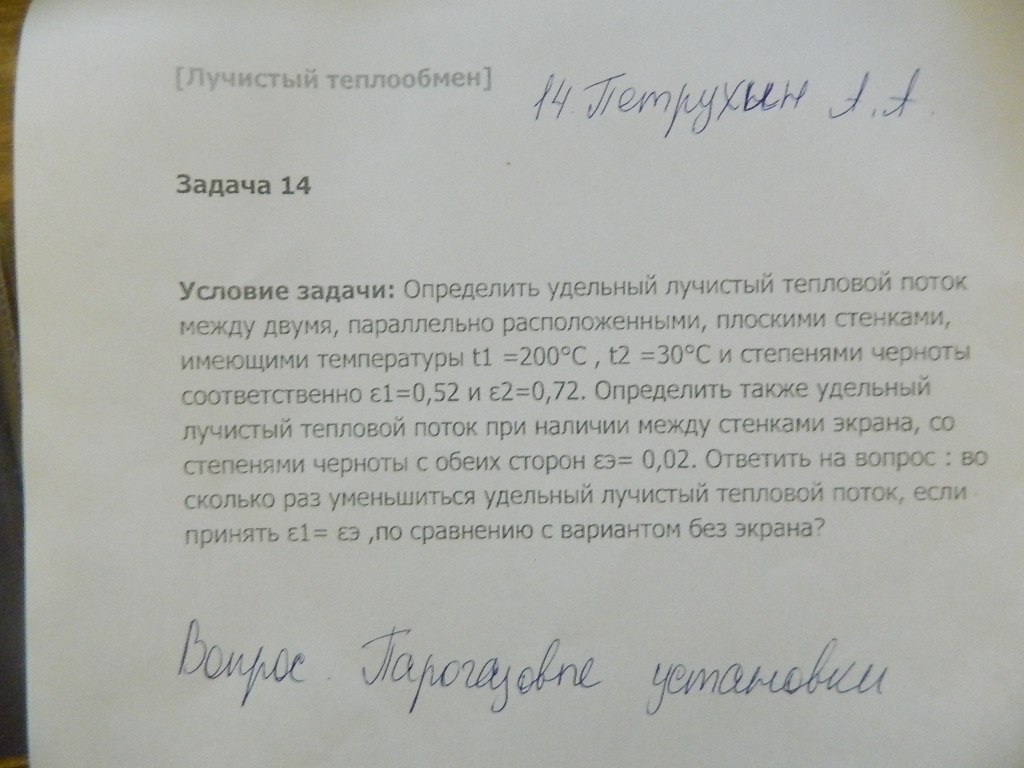 Эл. Машины – вариант 7Проектирование- вариант 14